神話莊園的生活，處處充滿驚喜國際級的主題公園、濟州最大規模水上樂園、五星級酒店和功能齊備的附屬設施、由明星主廚指揮的餐飲美食街、可購買濟州名產及國際名牌精品的免稅購物街均位於度假村內。酒店豪華套房般的臥室與可享受自然採光的客廳及景緻優美的陽台， 神話莊園的生活，處處充滿驚喜國際級的主題公園、濟州最大規模水上樂園、五星級酒店和功能齊備的附屬設施、由明星主廚指揮的餐飲美食街、可購買濟州名產及國際名牌精品的免稅購物街均位於度假村內。酒店豪華套房般的臥室與可享受自然採光的客廳及景緻優美的陽台， 神話莊園的生活，處處充滿驚喜國際級的主題公園、濟州最大規模水上樂園、五星級酒店和功能齊備的附屬設施、由明星主廚指揮的餐飲美食街、可購買濟州名產及國際名牌精品的免稅購物街均位於度假村內。酒店豪華套房般的臥室與可享受自然採光的客廳及景緻優美的陽台， 神話莊園的生活，處處充滿驚喜國際級的主題公園、濟州最大規模水上樂園、五星級酒店和功能齊備的附屬設施、由明星主廚指揮的餐飲美食街、可購買濟州名產及國際名牌精品的免稅購物街均位於度假村內。酒店豪華套房般的臥室與可享受自然採光的客廳及景緻優美的陽台， 神話莊園的生活，處處充滿驚喜國際級的主題公園、濟州最大規模水上樂園、五星級酒店和功能齊備的附屬設施、由明星主廚指揮的餐飲美食街、可購買濟州名產及國際名牌精品的免稅購物街均位於度假村內。酒店豪華套房般的臥室與可享受自然採光的客廳及景緻優美的陽台， 神話莊園的生活，處處充滿驚喜國際級的主題公園、濟州最大規模水上樂園、五星級酒店和功能齊備的附屬設施、由明星主廚指揮的餐飲美食街、可購買濟州名產及國際名牌精品的免稅購物街均位於度假村內。酒店豪華套房般的臥室與可享受自然採光的客廳及景緻優美的陽台， 神話莊園的生活，處處充滿驚喜國際級的主題公園、濟州最大規模水上樂園、五星級酒店和功能齊備的附屬設施、由明星主廚指揮的餐飲美食街、可購買濟州名產及國際名牌精品的免稅購物街均位於度假村內。酒店豪華套房般的臥室與可享受自然採光的客廳及景緻優美的陽台， 神話莊園的生活，處處充滿驚喜國際級的主題公園、濟州最大規模水上樂園、五星級酒店和功能齊備的附屬設施、由明星主廚指揮的餐飲美食街、可購買濟州名產及國際名牌精品的免稅購物街均位於度假村內。酒店豪華套房般的臥室與可享受自然採光的客廳及景緻優美的陽台， 神話莊園的生活，處處充滿驚喜國際級的主題公園、濟州最大規模水上樂園、五星級酒店和功能齊備的附屬設施、由明星主廚指揮的餐飲美食街、可購買濟州名產及國際名牌精品的免稅購物街均位於度假村內。酒店豪華套房般的臥室與可享受自然採光的客廳及景緻優美的陽台， 神話莊園的生活，處處充滿驚喜國際級的主題公園、濟州最大規模水上樂園、五星級酒店和功能齊備的附屬設施、由明星主廚指揮的餐飲美食街、可購買濟州名產及國際名牌精品的免稅購物街均位於度假村內。酒店豪華套房般的臥室與可享受自然採光的客廳及景緻優美的陽台， 神話莊園的生活，處處充滿驚喜國際級的主題公園、濟州最大規模水上樂園、五星級酒店和功能齊備的附屬設施、由明星主廚指揮的餐飲美食街、可購買濟州名產及國際名牌精品的免稅購物街均位於度假村內。酒店豪華套房般的臥室與可享受自然採光的客廳及景緻優美的陽台， 神話莊園的生活，處處充滿驚喜國際級的主題公園、濟州最大規模水上樂園、五星級酒店和功能齊備的附屬設施、由明星主廚指揮的餐飲美食街、可購買濟州名產及國際名牌精品的免稅購物街均位於度假村內。酒店豪華套房般的臥室與可享受自然採光的客廳及景緻優美的陽台， 神話莊園的生活，處處充滿驚喜國際級的主題公園、濟州最大規模水上樂園、五星級酒店和功能齊備的附屬設施、由明星主廚指揮的餐飲美食街、可購買濟州名產及國際名牌精品的免稅購物街均位於度假村內。酒店豪華套房般的臥室與可享受自然採光的客廳及景緻優美的陽台， 神話莊園的生活，處處充滿驚喜國際級的主題公園、濟州最大規模水上樂園、五星級酒店和功能齊備的附屬設施、由明星主廚指揮的餐飲美食街、可購買濟州名產及國際名牌精品的免稅購物街均位於度假村內。酒店豪華套房般的臥室與可享受自然採光的客廳及景緻優美的陽台， 神話莊園的生活，處處充滿驚喜國際級的主題公園、濟州最大規模水上樂園、五星級酒店和功能齊備的附屬設施、由明星主廚指揮的餐飲美食街、可購買濟州名產及國際名牌精品的免稅購物街均位於度假村內。酒店豪華套房般的臥室與可享受自然採光的客廳及景緻優美的陽台， 神話莊園的生活，處處充滿驚喜國際級的主題公園、濟州最大規模水上樂園、五星級酒店和功能齊備的附屬設施、由明星主廚指揮的餐飲美食街、可購買濟州名產及國際名牌精品的免稅購物街均位於度假村內。酒店豪華套房般的臥室與可享受自然採光的客廳及景緻優美的陽台， 神話莊園的生活，處處充滿驚喜國際級的主題公園、濟州最大規模水上樂園、五星級酒店和功能齊備的附屬設施、由明星主廚指揮的餐飲美食街、可購買濟州名產及國際名牌精品的免稅購物街均位於度假村內。酒店豪華套房般的臥室與可享受自然採光的客廳及景緻優美的陽台， 神話莊園的生活，處處充滿驚喜國際級的主題公園、濟州最大規模水上樂園、五星級酒店和功能齊備的附屬設施、由明星主廚指揮的餐飲美食街、可購買濟州名產及國際名牌精品的免稅購物街均位於度假村內。酒店豪華套房般的臥室與可享受自然採光的客廳及景緻優美的陽台， 神話莊園的生活，處處充滿驚喜國際級的主題公園、濟州最大規模水上樂園、五星級酒店和功能齊備的附屬設施、由明星主廚指揮的餐飲美食街、可購買濟州名產及國際名牌精品的免稅購物街均位於度假村內。酒店豪華套房般的臥室與可享受自然採光的客廳及景緻優美的陽台， 神話莊園的生活，處處充滿驚喜國際級的主題公園、濟州最大規模水上樂園、五星級酒店和功能齊備的附屬設施、由明星主廚指揮的餐飲美食街、可購買濟州名產及國際名牌精品的免稅購物街均位於度假村內。酒店豪華套房般的臥室與可享受自然採光的客廳及景緻優美的陽台， 神話莊園的生活，處處充滿驚喜國際級的主題公園、濟州最大規模水上樂園、五星級酒店和功能齊備的附屬設施、由明星主廚指揮的餐飲美食街、可購買濟州名產及國際名牌精品的免稅購物街均位於度假村內。酒店豪華套房般的臥室與可享受自然採光的客廳及景緻優美的陽台， 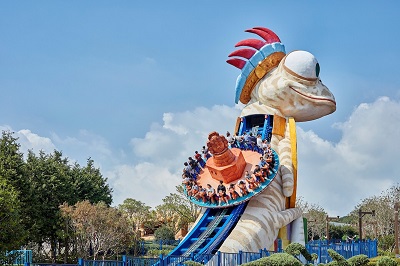 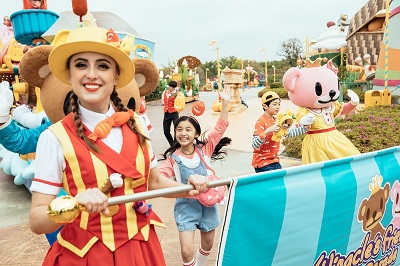 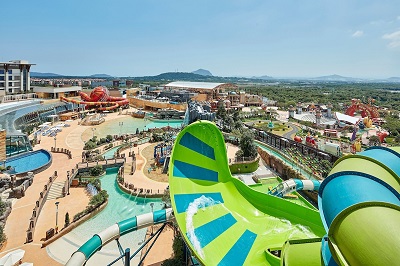 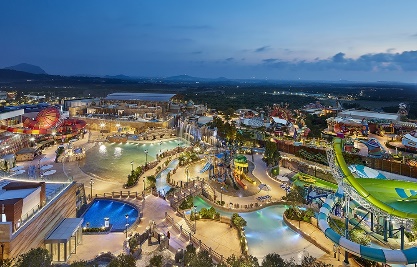 　Hotel Name酒店名稱　Hotel Name酒店名稱　Hotel Name酒店名稱　Hotel Name酒店名稱　PeriodRoom Type 房間種類Room Type 房間種類Room Type 房間種類Room Type 房間種類Low Low Low GenealGenealGenealGenealPeakLANDING JEJU SHINHWA WORLD HOTELS & RESORTS 
濟州神話世界度假酒店 – 藍鼎LANDING JEJU SHINHWA WORLD HOTELS & RESORTS 
濟州神話世界度假酒店 – 藍鼎LANDING JEJU SHINHWA WORLD HOTELS & RESORTS 
濟州神話世界度假酒店 – 藍鼎LANDING JEJU SHINHWA WORLD HOTELS & RESORTS 
濟州神話世界度假酒店 – 藍鼎LANDING JEJU SHINHWA WORLD HOTELS & RESORTS 
濟州神話世界度假酒店 – 藍鼎LANDING JEJU SHINHWA WORLD HOTELS & RESORTS 
濟州神話世界度假酒店 – 藍鼎LANDING JEJU SHINHWA WORLD HOTELS & RESORTS 
濟州神話世界度假酒店 – 藍鼎LANDING JEJU SHINHWA WORLD HOTELS & RESORTS 
濟州神話世界度假酒店 – 藍鼎LANDING JEJU SHINHWA WORLD HOTELS & RESORTS 
濟州神話世界度假酒店 – 藍鼎LANDING JEJU SHINHWA WORLD HOTELS & RESORTS 
濟州神話世界度假酒店 – 藍鼎LANDING JEJU SHINHWA WORLD HOTELS & RESORTS 
濟州神話世界度假酒店 – 藍鼎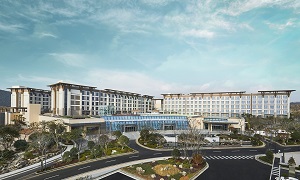 1-Apr~　31-DecSuperior (King/Twin)Superior (King/Twin)Superior (King/Twin)Superior (King/Twin)9609609601,1501,1501,1501,1501,6501-Apr~　31-DecDeluxe KingDeluxe KingDeluxe KingDeluxe King1,1501,1501,1501,3701,3701,3701,3701,8801-Apr~　31-DecDeluxe Family TwinDeluxe Family TwinDeluxe Family TwinDeluxe Family Twin1,4801,4801,4801,7001,7001,7001,7002,210SHINHWA JEJU SHINHWA WORLD HOTELS & RESORTS
神話酒店SHINHWA JEJU SHINHWA WORLD HOTELS & RESORTS
神話酒店SHINHWA JEJU SHINHWA WORLD HOTELS & RESORTS
神話酒店SHINHWA JEJU SHINHWA WORLD HOTELS & RESORTS
神話酒店SHINHWA JEJU SHINHWA WORLD HOTELS & RESORTS
神話酒店SHINHWA JEJU SHINHWA WORLD HOTELS & RESORTS
神話酒店SHINHWA JEJU SHINHWA WORLD HOTELS & RESORTS
神話酒店SHINHWA JEJU SHINHWA WORLD HOTELS & RESORTS
神話酒店SHINHWA JEJU SHINHWA WORLD HOTELS & RESORTS
神話酒店SHINHWA JEJU SHINHWA WORLD HOTELS & RESORTS
神話酒店SHINHWA JEJU SHINHWA WORLD HOTELS & RESORTS
神話酒店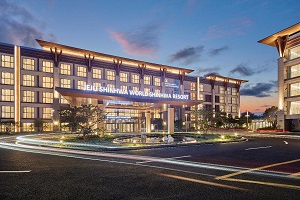 1-Apr~　31-DecSuperior (King/Twin)Superior (King/Twin)Superior (King/Twin)Superior (King/Twin)1,3901,3901,3901,6501,6501,6501,6502,3401-Apr~　31-DecDeluxe KingDeluxe KingDeluxe KingDeluxe King1,6501,6501,6501,8801,8801,8801,8802,5701-Apr~　31-DecDeluxe Family TwinDeluxe Family TwinDeluxe Family TwinDeluxe Family Twin1,9801,9801,9802,2102,2102,2102,2102,930MARRIOTT JEJU SHINHWA WORLD HOTELS & RESORTS濟州神話世界萬豪酒店及度假村MARRIOTT JEJU SHINHWA WORLD HOTELS & RESORTS濟州神話世界萬豪酒店及度假村MARRIOTT JEJU SHINHWA WORLD HOTELS & RESORTS濟州神話世界萬豪酒店及度假村MARRIOTT JEJU SHINHWA WORLD HOTELS & RESORTS濟州神話世界萬豪酒店及度假村MARRIOTT JEJU SHINHWA WORLD HOTELS & RESORTS濟州神話世界萬豪酒店及度假村MARRIOTT JEJU SHINHWA WORLD HOTELS & RESORTS濟州神話世界萬豪酒店及度假村MARRIOTT JEJU SHINHWA WORLD HOTELS & RESORTS濟州神話世界萬豪酒店及度假村MARRIOTT JEJU SHINHWA WORLD HOTELS & RESORTS濟州神話世界萬豪酒店及度假村MARRIOTT JEJU SHINHWA WORLD HOTELS & RESORTS濟州神話世界萬豪酒店及度假村MARRIOTT JEJU SHINHWA WORLD HOTELS & RESORTS濟州神話世界萬豪酒店及度假村MARRIOTT JEJU SHINHWA WORLD HOTELS & RESORTS濟州神話世界萬豪酒店及度假村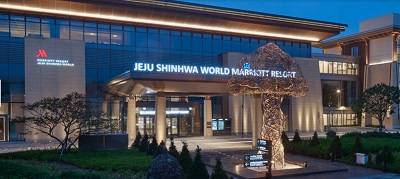 1-Apr~　31-DecDeluxe King (King/Twin)Deluxe King (King/Twin)Deluxe King (King/Twin)Deluxe King (King/Twin)1,2601,2601,2601,5301,5301,5301,5302,2501-Apr~　31-DecPremier (King/Twin)Premier (King/Twin)Premier (King/Twin)Premier (King/Twin)1,4801,4801,4801,7501,7501,7501,7502,4701-Apr~　31-DecPremier Family TwinPremier Family TwinPremier Family TwinPremier Family Twin1,9001,9001,9002,1502,1502,1502,1502,830Landing & Shinhwa B'fast $310Landing & Shinhwa B'fast $310Landing & Shinhwa B'fast $310Landing & Shinhwa B'fast $310Landing & Shinhwa B'fast $310Landing & Shinhwa B'fast $310Landing & Shinhwa B'fast $310Landing & Shinhwa B'fast $310Landing & Shinhwa B'fast $310Landing & Shinhwa B'fast $310Marriott B'fast$370Marriott B'fast$370Marriott B'fast$370Marriott B'fast$370Marriott B'fast$370Marriott B'fast$370Marriott B'fast$370Marriott B'fast$370Marriott B'fast$370Marriott B'fast$370Marriott B'fast$370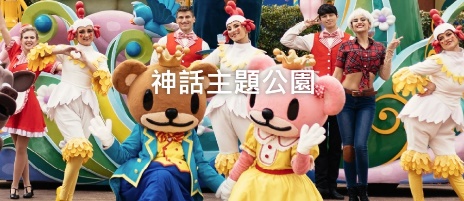 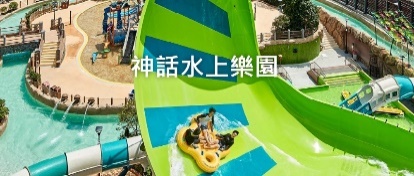 Low Low Low GenealGenealGenealGenealPeakPeakWater ParkWater Park290290290340340340340440440Theme Park (big3)Theme Park (big3)180180180190190190190備 註備 註如確定訂房，請填妥報名表格及繳付訂金(訂金為第一晚房價)，以傳真或電郵訂位，本公司職員將會盡快回覆作實。如確定訂房，請填妥報名表格及繳付訂金(訂金為第一晚房價)，以傳真或電郵訂位，本公司職員將會盡快回覆作實。如確定訂房，請填妥報名表格及繳付訂金(訂金為第一晚房價)，以傳真或電郵訂位，本公司職員將會盡快回覆作實。如確定訂房，請填妥報名表格及繳付訂金(訂金為第一晚房價)，以傳真或電郵訂位，本公司職員將會盡快回覆作實。如確定訂房，請填妥報名表格及繳付訂金(訂金為第一晚房價)，以傳真或電郵訂位，本公司職員將會盡快回覆作實。如確定訂房，請填妥報名表格及繳付訂金(訂金為第一晚房價)，以傳真或電郵訂位，本公司職員將會盡快回覆作實。如確定訂房，請填妥報名表格及繳付訂金(訂金為第一晚房價)，以傳真或電郵訂位，本公司職員將會盡快回覆作實。如確定訂房，請填妥報名表格及繳付訂金(訂金為第一晚房價)，以傳真或電郵訂位，本公司職員將會盡快回覆作實。如確定訂房，請填妥報名表格及繳付訂金(訂金為第一晚房價)，以傳真或電郵訂位，本公司職員將會盡快回覆作實。如確定訂房，請填妥報名表格及繳付訂金(訂金為第一晚房價)，以傳真或電郵訂位，本公司職員將會盡快回覆作實。如確定訂房，請填妥報名表格及繳付訂金(訂金為第一晚房價)，以傳真或電郵訂位，本公司職員將會盡快回覆作實。如確定訂房，請填妥報名表格及繳付訂金(訂金為第一晚房價)，以傳真或電郵訂位，本公司職員將會盡快回覆作實。如確定訂房，請填妥報名表格及繳付訂金(訂金為第一晚房價)，以傳真或電郵訂位，本公司職員將會盡快回覆作實。如確定訂房，請填妥報名表格及繳付訂金(訂金為第一晚房價)，以傳真或電郵訂位，本公司職員將會盡快回覆作實。如確定訂房，請填妥報名表格及繳付訂金(訂金為第一晚房價)，以傳真或電郵訂位，本公司職員將會盡快回覆作實。如確定訂房，請填妥報名表格及繳付訂金(訂金為第一晚房價)，以傳真或電郵訂位，本公司職員將會盡快回覆作實。如確定訂房，請填妥報名表格及繳付訂金(訂金為第一晚房價)，以傳真或電郵訂位，本公司職員將會盡快回覆作實。備 註備 註訂房一經確定後，如有任何更改或取消，已繳付的訂金將會被扣除。訂房一經確定後，如有任何更改或取消，已繳付的訂金將會被扣除。訂房一經確定後，如有任何更改或取消，已繳付的訂金將會被扣除。訂房一經確定後，如有任何更改或取消，已繳付的訂金將會被扣除。訂房一經確定後，如有任何更改或取消，已繳付的訂金將會被扣除。訂房一經確定後，如有任何更改或取消，已繳付的訂金將會被扣除。訂房一經確定後，如有任何更改或取消，已繳付的訂金將會被扣除。訂房一經確定後，如有任何更改或取消，已繳付的訂金將會被扣除。訂房一經確定後，如有任何更改或取消，已繳付的訂金將會被扣除。訂房一經確定後，如有任何更改或取消，已繳付的訂金將會被扣除。備 註備 註完成所有手續後，如須更改入住/退房日期或房間種類，每次更改酒店及本公司將會收取手續費，手續費為一晚房價。 (*個別酒店手續費將有所不同) 完成所有手續後，如須更改入住/退房日期或房間種類，每次更改酒店及本公司將會收取手續費，手續費為一晚房價。 (*個別酒店手續費將有所不同) 完成所有手續後，如須更改入住/退房日期或房間種類，每次更改酒店及本公司將會收取手續費，手續費為一晚房價。 (*個別酒店手續費將有所不同) 完成所有手續後，如須更改入住/退房日期或房間種類，每次更改酒店及本公司將會收取手續費，手續費為一晚房價。 (*個別酒店手續費將有所不同) 完成所有手續後，如須更改入住/退房日期或房間種類，每次更改酒店及本公司將會收取手續費，手續費為一晚房價。 (*個別酒店手續費將有所不同) 完成所有手續後，如須更改入住/退房日期或房間種類，每次更改酒店及本公司將會收取手續費，手續費為一晚房價。 (*個別酒店手續費將有所不同) 完成所有手續後，如須更改入住/退房日期或房間種類，每次更改酒店及本公司將會收取手續費，手續費為一晚房價。 (*個別酒店手續費將有所不同) 完成所有手續後，如須更改入住/退房日期或房間種類，每次更改酒店及本公司將會收取手續費，手續費為一晚房價。 (*個別酒店手續費將有所不同) 完成所有手續後，如須更改入住/退房日期或房間種類，每次更改酒店及本公司將會收取手續費，手續費為一晚房價。 (*個別酒店手續費將有所不同) 完成所有手續後，如須更改入住/退房日期或房間種類，每次更改酒店及本公司將會收取手續費，手續費為一晚房價。 (*個別酒店手續費將有所不同) 完成所有手續後，如須更改入住/退房日期或房間種類，每次更改酒店及本公司將會收取手續費，手續費為一晚房價。 (*個別酒店手續費將有所不同) 完成所有手續後，如須更改入住/退房日期或房間種類，每次更改酒店及本公司將會收取手續費，手續費為一晚房價。 (*個別酒店手續費將有所不同) 完成所有手續後，如須更改入住/退房日期或房間種類，每次更改酒店及本公司將會收取手續費，手續費為一晚房價。 (*個別酒店手續費將有所不同) 完成所有手續後，如須更改入住/退房日期或房間種類，每次更改酒店及本公司將會收取手續費，手續費為一晚房價。 (*個別酒店手續費將有所不同) 完成所有手續後，如須更改入住/退房日期或房間種類，每次更改酒店及本公司將會收取手續費，手續費為一晚房價。 (*個別酒店手續費將有所不同) 完成所有手續後，如須更改入住/退房日期或房間種類，每次更改酒店及本公司將會收取手續費，手續費為一晚房價。 (*個別酒店手續費將有所不同) 完成所有手續後，如須更改入住/退房日期或房間種類，每次更改酒店及本公司將會收取手續費，手續費為一晚房價。 (*個別酒店手續費將有所不同) 備 註備 註入住前三個工作天不能作任何更改或取消。 (*個別酒店的更改或取消條款會有所不同) 入住前三個工作天不能作任何更改或取消。 (*個別酒店的更改或取消條款會有所不同) 入住前三個工作天不能作任何更改或取消。 (*個別酒店的更改或取消條款會有所不同) 入住前三個工作天不能作任何更改或取消。 (*個別酒店的更改或取消條款會有所不同) 入住前三個工作天不能作任何更改或取消。 (*個別酒店的更改或取消條款會有所不同) 入住前三個工作天不能作任何更改或取消。 (*個別酒店的更改或取消條款會有所不同) 入住前三個工作天不能作任何更改或取消。 (*個別酒店的更改或取消條款會有所不同) 入住前三個工作天不能作任何更改或取消。 (*個別酒店的更改或取消條款會有所不同) 入住前三個工作天不能作任何更改或取消。 (*個別酒店的更改或取消條款會有所不同) 入住前三個工作天不能作任何更改或取消。 (*個別酒店的更改或取消條款會有所不同) 備 註備 註以上價錢的酒店房間類別均由酒店安排(Run Of house)。以上價錢的酒店房間類別均由酒店安排(Run Of house)。以上價錢的酒店房間類別均由酒店安排(Run Of house)。以上價錢的酒店房間類別均由酒店安排(Run Of house)。以上價錢的酒店房間類別均由酒店安排(Run Of house)。以上價錢的酒店房間類別均由酒店安排(Run Of house)。以上價錢的酒店房間類別均由酒店安排(Run Of house)。以上價錢的酒店房間類別均由酒店安排(Run Of house)。以上價錢的酒店房間類別均由酒店安排(Run Of house)。以上價錢的酒店房間類別均由酒店安排(Run Of house)。備 註備 註以上價目表如有更改，恕不另行通知。以上價目表如有更改，恕不另行通知。以上價目表如有更改，恕不另行通知。以上價目表如有更改，恕不另行通知。以上價目表如有更改，恕不另行通知。以上價目表如有更改，恕不另行通知。以上價目表如有更改，恕不另行通知。以上價目表如有更改，恕不另行通知。以上價目表如有更改，恕不另行通知。以上價目表如有更改，恕不另行通知。韓國旅行社 (香港)
地址: 香港九龍尖沙咀金馬倫道10號宏威中心13樓韓國旅行社 (香港)
地址: 香港九龍尖沙咀金馬倫道10號宏威中心13樓韓國旅行社 (香港)
地址: 香港九龍尖沙咀金馬倫道10號宏威中心13樓韓國旅行社 (香港)
地址: 香港九龍尖沙咀金馬倫道10號宏威中心13樓韓國旅行社 (香港)
地址: 香港九龍尖沙咀金馬倫道10號宏威中心13樓韓國旅行社 (香港)
地址: 香港九龍尖沙咀金馬倫道10號宏威中心13樓韓國旅行社 (香港)
地址: 香港九龍尖沙咀金馬倫道10號宏威中心13樓韓國旅行社 (香港)
地址: 香港九龍尖沙咀金馬倫道10號宏威中心13樓TEL No. 2301-2313 | Fax no. 2724-5589Website: www.ktstravel.com.hk | Email: kts@ktstravel.com.hkTEL No. 2301-2313 | Fax no. 2724-5589Website: www.ktstravel.com.hk | Email: kts@ktstravel.com.hkTEL No. 2301-2313 | Fax no. 2724-5589Website: www.ktstravel.com.hk | Email: kts@ktstravel.com.hkTEL No. 2301-2313 | Fax no. 2724-5589Website: www.ktstravel.com.hk | Email: kts@ktstravel.com.hkTEL No. 2301-2313 | Fax no. 2724-5589Website: www.ktstravel.com.hk | Email: kts@ktstravel.com.hkTEL No. 2301-2313 | Fax no. 2724-5589Website: www.ktstravel.com.hk | Email: kts@ktstravel.com.hkTEL No. 2301-2313 | Fax no. 2724-5589Website: www.ktstravel.com.hk | Email: kts@ktstravel.com.hkTEL No. 2301-2313 | Fax no. 2724-5589Website: www.ktstravel.com.hk | Email: kts@ktstravel.com.hkTEL No. 2301-2313 | Fax no. 2724-5589Website: www.ktstravel.com.hk | Email: kts@ktstravel.com.hkTEL No. 2301-2313 | Fax no. 2724-5589Website: www.ktstravel.com.hk | Email: kts@ktstravel.com.hkTEL No. 2301-2313 | Fax no. 2724-5589Website: www.ktstravel.com.hk | Email: kts@ktstravel.com.hkTEL No. 2301-2313 | Fax no. 2724-5589Website: www.ktstravel.com.hk | Email: kts@ktstravel.com.hk    		Page 1 of 2 / 更新日期: 2023年04月04日 / Code: AC50    		Page 1 of 2 / 更新日期: 2023年04月04日 / Code: AC50    		Page 1 of 2 / 更新日期: 2023年04月04日 / Code: AC50    		Page 1 of 2 / 更新日期: 2023年04月04日 / Code: AC50    		Page 1 of 2 / 更新日期: 2023年04月04日 / Code: AC50    		Page 1 of 2 / 更新日期: 2023年04月04日 / Code: AC50    		Page 1 of 2 / 更新日期: 2023年04月04日 / Code: AC50    		Page 1 of 2 / 更新日期: 2023年04月04日 / Code: AC50    		Page 1 of 2 / 更新日期: 2023年04月04日 / Code: AC50    		Page 1 of 2 / 更新日期: 2023年04月04日 / Code: AC50    		Page 1 of 2 / 更新日期: 2023年04月04日 / Code: AC50    		Page 1 of 2 / 更新日期: 2023年04月04日 / Code: AC50    		Page 1 of 2 / 更新日期: 2023年04月04日 / Code: AC50    		Page 1 of 2 / 更新日期: 2023年04月04日 / Code: AC50    		Page 1 of 2 / 更新日期: 2023年04月04日 / Code: AC50    		Page 1 of 2 / 更新日期: 2023年04月04日 / Code: AC50    		Page 1 of 2 / 更新日期: 2023年04月04日 / Code: AC50    		Page 1 of 2 / 更新日期: 2023年04月04日 / Code: AC50    		Page 1 of 2 / 更新日期: 2023年04月04日 / Code: AC50    		Page 1 of 2 / 更新日期: 2023年04月04日 / Code: AC50Low Low GenealGenealPeakPeakApr03~06、10~13、17~20、24~27Apr01~02、07~09、14~16、21~23、28~30Apr***May08~11、15~18、22~25、29~31May01~07、12~14、19~21、26~28May***Jun01、07~08、12~15、19~22、26~29Jun02~06、09~11、16~18、23~25、30Jun***Jul03~06、10~13、17~20Jul01~02、07~09、14~16Jul21~31Aug21~24、28~31Aug25~27Aug01~20Sep04~07、11~14、18~31、25~27、Sep01~03、08~10、15~17、22~24Sep28~30Oct04~05、10~12、16~19、23~26、30~31Oct06~09、13~15、20~22、27~29Oct01~03Nov01~02、06~09、13~16、20~23、27~30Nov03~05、10~12、17~19、24~26Nov***Dec04~07、11~14、19~21Dec01~03、08~10、15~17、22~31Dec***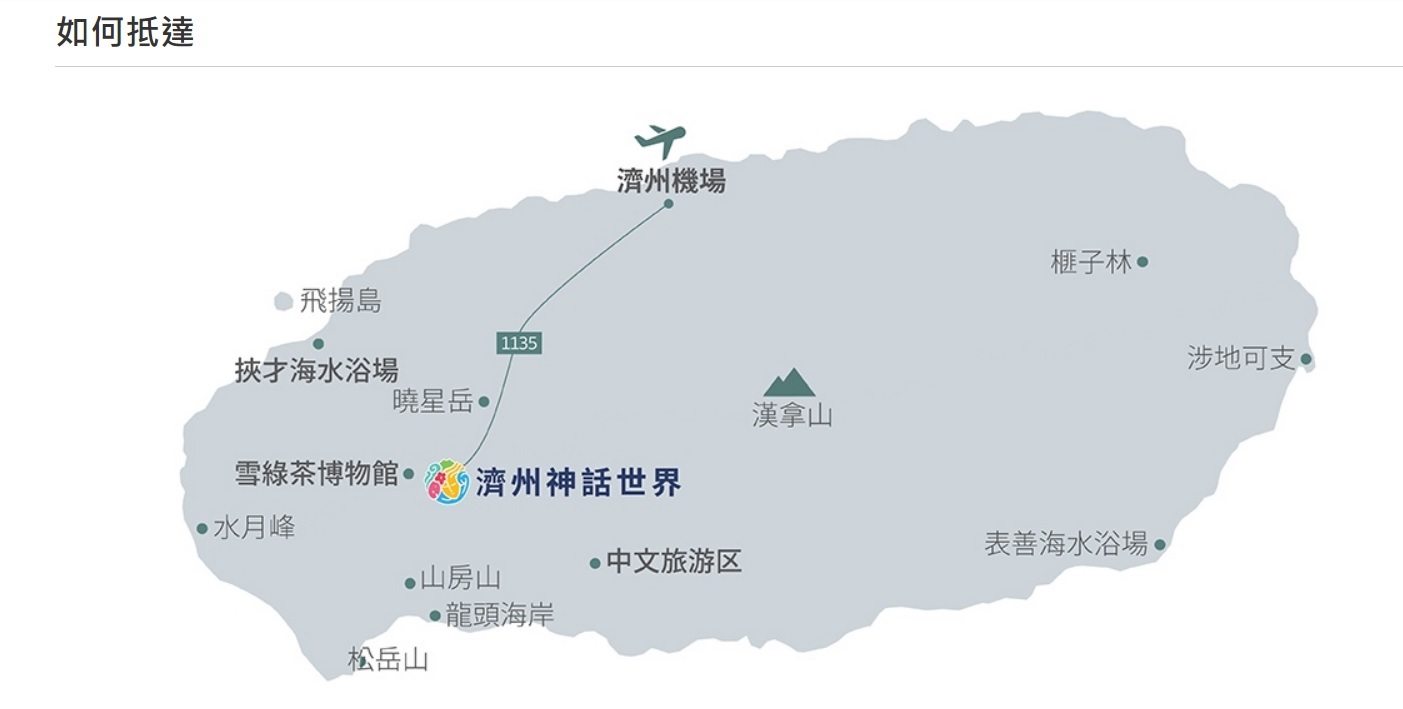 乘坐公共汽車從機場出發在濟州機場內「大靜、和順方向」公共汽車站搭乘151路公交車在「英語教育城市方向」東光換乘車站搭乘255、820-2、771-1、771-2、784-1、784-2路公交車，在「濟州神話世界度假酒店」站點下車從濟州長途汽車站出發在濟州長途汽車站搭乘255路公交車在「濟州神話世界度假酒店」站點下車乘坐公共汽車從機場出發在濟州機場內「大靜、和順方向」公共汽車站搭乘151路公交車在「英語教育城市方向」東光換乘車站搭乘255、820-2、771-1、771-2、784-1、784-2路公交車，在「濟州神話世界度假酒店」站點下車從濟州長途汽車站出發在濟州長途汽車站搭乘255路公交車在「濟州神話世界度假酒店」站點下車乘坐公共汽車從機場出發在濟州機場內「大靜、和順方向」公共汽車站搭乘151路公交車在「英語教育城市方向」東光換乘車站搭乘255、820-2、771-1、771-2、784-1、784-2路公交車，在「濟州神話世界度假酒店」站點下車從濟州長途汽車站出發在濟州長途汽車站搭乘255路公交車在「濟州神話世界度假酒店」站點下車
https://www.shinhwaworld.com/index.aspx?lang=ZH_TW 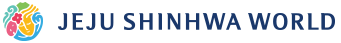 
https://www.shinhwaworld.com/index.aspx?lang=ZH_TW 
https://www.shinhwaworld.com/index.aspx?lang=ZH_TW 韓國旅行社 (香港)
地址: 香港九龍尖沙咀金馬倫道10號宏威中心13樓TEL No. 2301-2313 | Fax no. 2724-5589Website: www.ktstravel.com.hk | Email: kts@ktstravel.com.hk    		Page 2 of 2 / 更新日期: 2023年04月04日 / Code: AC50    		Page 2 of 2 / 更新日期: 2023年04月04日 / Code: AC50    		Page 2 of 2 / 更新日期: 2023年04月04日 / Code: AC50